  Primary SchoolToileting Policy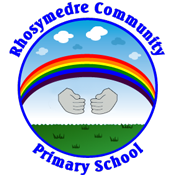 This document is a statement of the aims, principles and procedures at .  Signed……………………………………………….. (Head teacher)Date………………………………………………….Signed………………………………………………. (Chair of Governors)Review date: October  2019Wrexham County Borough CouncilEducation Department Guidance for Developing Toileting Skills 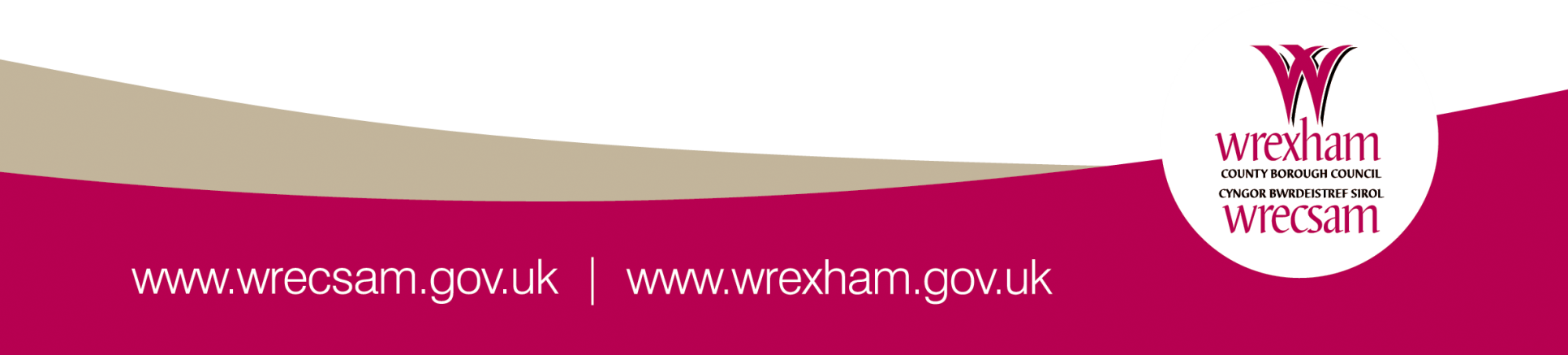 IntroductionWrexham school population has increased steadily over recent years. With many three year olds now in school settings, the numbers of children in schools who are not toilet trained on entry to school, due to a range of reasons, has also increased. This has caused some anxiety amongst school staff, professionals and parents/carers. It is therefore, more important than ever for school staff to have good relationships with all parties involved to ensure information on children is shared to address the skills required for successful toileting.  Toilet training is sometimes a difficult skill to master, even in typically developing children.  There are many reasons why a child may not have acquired the skills on entry to school. These range from social influence to more obvious reasons such as developmental factors.   Developmental FactorsContinence is achieved through the processes of socialisation and physiological / emotional / cognitive maturation. A child must know the difference between the feeling of wet and dry before training starts.  The child also needs to be ready with regard to motor skills development.  For example, she/he needs to be able to physically access the toilet area, sit on the toilet, remove garments, dress again, and flush the toilet. To be successful, the child also needs to be able to communicate toileting needs, to understand instructions and be comfortable with familiar adults. The child must also be emotionally ready.  He/she must want to use the toilet and have the desire to stop wearing nappies.  Children can experience fears around using the toilet.  Emotional factors such as stress, anxiety, physical fatigue can lead to delay in achieving continence and, sometimes, regression.  Young children can have accidents because they forget to pay attention to their own body signals when they are too busy or pre-occupied. Some children’s developmental or learning disability needs will have an impact on their ability to toilet train, resulting in a longer slower process to acquire the skills necessary. This will require the support of school staff to learn this skill in a consistent and supportive manner. A child with these needs may have additional factors which include:Difficulty understanding reciprocal relationships limits understanding of being a “big boy” or “big girl”.Difficulty understanding language or imitating modelled behaviour.Difficulties with attention, organisation and sequencing information may cause problems in following all the steps in toileting and staying focused on the task.Difficulty accepting changes in routine, i.e. why does the child need to change the familiar routine of wearing and passing body waste into a nappy which is a strongly established routine.Difficulty with integrating sensory information and realising the relationship between body sensation and daily functional activity.Difficulty with sensory sensitivities e.g. loud flushing noises, echoes, rushing water, sitting on a “chair with a big hole with water in it”, changes in temperatures and tactile sensations when clothes are removed.Display challenging behaviours due to a range of the above. In addition to those children with developmental delay, some children will have physiological reasons which explain a delay in toileting skills, whilst some children may have psychological reasons which need supporting and rewarding in school. These children and their families quite often have involvement from the Preschool Development Team, the Children’s Learning Disability Health team or the Children’s Continence Team and these services may need to support school staff.Planning a ProgrammeA positive routine around toileting and collect information from parents/carers about the child’s readiness for training should be established.  On receipt of this, the Toileting Skills Checklist should be completed. This breaks down the skills associated with achieving independent toileting into small steps.  This can provide a baseline measure of the child’s current skill level and can be used to plan achievable next-step targets. If the answers to the first 4 statements in the Toileting Skills Checklist are “not achieved”, then the child is probably not ready for a goal of independent toileting.  However, a goal of establishing positive toileting routines may still be appropriate.  Consideration should be given to who is involved and the environment in which training takes place.Who: Identify the adults who are responsible for supporting with toileting difficulties. Staff should be fully aware of the recommended protocol regarding supporting children with developing toileting skills.  This should be shared with parents.  Staff will need to work closely with parents and outside agencies such as Pre-school Development Team to establish consistent routines and appropriate shared goals.Where: Toilet areas in school should be comfortable and non-threatening so that children are happy to be there. There should be private areas with closed doors for changing children to maintain an appropriate level of respect and discretion. Appropriate equipment such as changing mat, disposable gloves, sanitary disposal bin etc., should be readily available.  A changing table may be necessary for bigger children with particular disabilities.  There should be a consistent approach in all environments e.g. home and school.  There should be a standard clean-up procedure, carried out in an emotionally neutral manner while directing the child through developmentally appropriate clean-up activities. Relaxed children will be more successful.Strategies for effective toiletingEstablish the routine of the child going to the toilet with peers so that she/he has positive models to imitate.Some children may need distraction toys/books and sometimes music to help them relax when they go to the toilet.Encourage the child to help with the process by fetching appropriate items etc.It may be appropriate to establish a visual system as an additional teaching routine.  At the most basic level, a transition object prompts the child to know that the toileting routine is starting.  An object associated with toileting, e.g. a toilet roll may be shown to direct the child to the toilet.  At a more abstract level a photograph or a line drawing of the toilet or the word on a card may be given to the child or put in a visual schedule.  An object sequence, a picture/photograph/symbol sequence or written list can help a child to follow and complete the set routine.Have a role play activity available, with dolls that wet, use potties, changing equipment etc.  Encourage the child to celebrate the dolls success with similar reinforces that you would use with the child, e.g., clapping, praising, stickers etc.Read picture story books about toilet training with the child and make them available for them to look at in the play area.Take the child to the toilet area on a regular and frequent basis.  Use a timer set at regular, frequent intervals.  Increase the amount of time in setting the timer as the child remains dry for longer periods of time.If the child is very fearful and resists sitting on the toilet:Allow to sit without removing clothesAllow to sit with toilet covered (cardboard under the seat, gradually cutting a larger hole in it)If strategies are helpful for sitting in other places, use in this setting also e.g. “good sitting “ picture cue cardTake turns sitting, using a doll as a modelHelp him/her to understand how long (sing a song in full, set timer to a minute)As he/she begins to tolerate sitting, provide with entertainment and meaningful reinforcesIf the child is afraid of flushing:Don’t flush until there is something to flushStart flush with child away from toilet, perhaps standing at the doorGive advance warning of flush, such as “ready, set go!”Allow child to flushIf the child is overly interested in flushing or playing with toilet water:Physically cover the toilet handle to remove from sightUse a visual sequence to show when to flushGive something else of interest to hold and manipulateIf the child is overly interested in playing with the toilet paper:Remove it if it’s a big problemRoll out amount ahead of timeGive visual clue of how much, such as putting a line on the toilet paperTry different materials Take turns with a dollBad aim:Supply a “target” in the water e.g. ping pong ballAdd food colouring in water to draw attentionRetaining when nappy is removed:Cut out bottom of nappy gradually, while allowing child to wear altered nappy  to sit on the toiletUse doll to provide visual modelReferences“Successful Potty Training” by Heather Welford: The National Childbirth Trust.  This is a popular book available for loan under the Bibliotherapy:  Book Prescription Scheme.  It provides useful tips and addresses the issue of disability in toilet training.  http://www.bladderandboweluk.co.uk Appendix 1: Toileting Skills ChecklistPlease note that some children will be unable to do some of the above without adult assistance. Appendix 2: FlowchartAppendix 4: Toileting Risk Assessment TemplateChild’s Name:                                                     Child’s Name:                                                     Please state if child is wearing nappies or pull-ups: Please state if child is wearing nappies or pull-ups: SkillsAchievedPartly AchievedAwareness of toileting needs?Has periods of being dry?Some regularity in wetting / soiling?Pauses while wetting / soiling?Shows some indication of awareness of soiling?Shows some indication of awareness of wetting?Understands signs / words given for communicating toileting needs e.g. toilet, potty, wet, dry, wee, poo etc.?Can express some appropriate signs / words to communicate toileting needs?Needs physical aids / support to access the toilet area?Can access the toilet area with prompts?Can access the toilet area independently?Feels comfortable and relaxed in the toilet area?Needs physical assistance to follow toilet routines e.g. lining up to go there, hand washing etc?Needs some prompting to follow toilet routines?Follows some toilet routines independently?Will fetch and pass required changing items e.g. nappy, wipes etc?Cooperates with having clothes removed / pulled down by appointed adult, for changing purposes?Cooperates with having nappy changed?Cooperates with cleaning up procedures?Will sit on the potty with nappy on, with physical support?Will sit on the potty with nappy on, unaided?Will sit on the potty with nappy off, with physical support?Will sit on the potty with nappy off, unaided?Needs physical aids / special supports to enable sitting on the toilet?Will sit on the toilet with nappy on, with physical support?Will sit on the toilet with nappy on, unaided?Will sit on the toilet with nappy off, with physical support?Will sit on the toilet with nappy off, unaided?Has passed urine into potty?Has had bowel movement on potty?Has passed urine on toilet?Has had bowel movement on toilet?Can independently complete pulling down trousers from:AchievedPartly AchievedCalves                                                                                      KneesThighsHipsWaist34Can independently complete pulling down underwear from:AchievedPartly AchievedCalves  KneesThighsHipsWaist35Girls: Can lift skirt and pull down all necessary clothing independently36.Boys: Can pull down all necessary clothing independently37.Will put toilet lid/seat in appropriate position38.Will sit on the toilet and pass urine on a regular basis39.Will stand at urinal/toilet to pass urine 40.Will sit on the toilet for a bowel movement on a regular basis41.Needs assistance to get off the toilet42.Will get off the toilet without assistance43.Will get toilet tissue appropriately44.Will wipe themselves with tissue45.Will throw tissue in the toilet46.Will flush the toilet47.Will replace toilet seat / lid appropriately48.Will independently complete pulling up underwear from:AchievedPartly AchievedHipsThighsKneesCalves49.Will independently complete pulling up trousers from:AchievedPartly AchievedHipsThighsKneesCalves50.Can manage fastenings independently51.Girls: Can rearrange skirt appropriately52.Needs prompting to wash hands53.Needs help to roll up sleeves54.Can roll up sleeves independently55.Needs help to operate taps56.Will operate taps independently57.Will hold hands under water for appropriate length of time58.Will put soap on hands with help59.Will put soap on hands independently60.Rinses off soap61.Needs assistance to dry hands on towel62.Dries hands independently and appropriately63.Puts used towel in bin with prompting64.Puts used towel in bin without prompting65.Will follow all toilet routines regularly with prompts and reminders66.Has frequent accidents67.Has occasional accidents68.Will follow all toilet routines independently69.Needs prompting to return to class70.Returns to class independently Appendix 3: Toileting Plan TemplatePupil Name: Pupil Date of Birth Date of Risk Assessment YesNoNotesDoes the pupil’s weight / size / shape present a risk?Does communication present a risk?Does comprehension present a risk?Is there a history of child protection concerns?Are there any medical considerations (including pain and discomfort)?Does moving and handling present a risk?Does behaviour present a risk?Is staff capability a risk (back injury/pregnancy)?Are there any risks concerning pupil capacity?General Fragility Fragile Bones Epilepsy Head control Other Are there any environmental concerns?If ‘yes’ to any of the above please complete a Health Care Plan If ‘yes’ to any of the above please complete a Health Care Plan If ‘yes’ to any of the above please complete a Health Care Plan If ‘yes’ to any of the above please complete a Health Care Plan Signed by: School staff Signature: 